PEMERINTAH KABUPATEN BANTAENG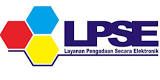 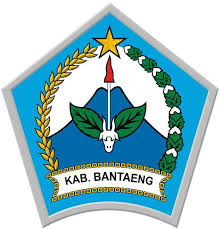 LAYANAN PENGADAAN SECARA ELEKTRONIK		Kompleks Perkantoran Bupati Bantaeng Jl. A. Mannappiang Bantaeng, 92411Website : lpse.bantaengkab.go.id Email: lpse.bantaengkab@gmail.com	Formulir Permohonan Pembuatan Akun	Auditor/Pemeriksa/Penyidik (untuk 1 orang)DATA INSTANSIDATA INSTANSINama InstansiAlamatKode PosTeleponFaxKontak PersonData Auditor/Pemeriksa/Penyidik (sesuai Surat Perintah Pemeriksaan)Data Auditor/Pemeriksa/Penyidik (sesuai Surat Perintah Pemeriksaan)NamaNIPNIKUser ID(diisi oleh admin)Password Sementara(diisi oleh admin)InstansiAlamat KantorTeleponE-mailPangkatGolonganJabatanNo SKAkhir masa auditInstansi yang diauditNama Paket yang diauditTanggalTanggalTanda tanganPemohonTanda tanganAdmin PPE